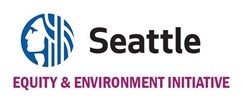 The Environmental Justice Fund Proposal Application 2021A program of the City of Seattle. Administered by The Bullitt Foundation.GRANT NARRATIVE QUESTIONSPlease refer to page 5 of the 2021 Environmental Justice Guidelines for the criteria that the grant review committee will use to consider applications.Please limit your proposal narrative to six (6) pages or less.Organization.Tell us about your organization or community group:Briefly describe your history, mission, and vision.Who does your organization serve? How does your board, staff, or volunteers reflect the community(ies) you serve?Describe how your organization advances racial justice.Project.Tell us about your project:How do you define ‘environmental justice’?How will this project directly advance environmental justice? Note: In question #21 of the online application, you will be asked to upload a project timeline where you will list specific activities. Here, we want a narrative description of what you will do.Why is this project important to your community?People.Tell us about the people involved in your project:How are community members part of shaping and leading your project?What partners, if any, will you work with and what will be their role(s)?Impact.Tell us about the impact your project will have: Describe three (3) specific outcomes that you want to happen because of your project. How will you know when your efforts have been successful?How many people will be served, directly and indirectly?How does your project advance community-priorities identified in the Equity & Environment Agenda: Healthy Environments for All; Jobs, Local Economies & Youth Pathways; and/or Environmental Narrative & Community Leadership?Anything Else?Is there anything else about your group or your project that you would like us to know?